”Oikeus osallisuuteen ja yhdenvertaisuuteen”YK:n vammaisten henkilöiden oikeuksien yleissopimuksen kansallisen toimintaohjelman 2018–2019 julkistamistilaisuusAika: 13.3.2018 klo 13–16Paikka: Hotelli Scandic Park, Mannerheimintie 46, HelsinkiOhjelmaPäivän puheenjohtaja: Eveliina Pöyhönen, puheenjohtaja, vammaisten henkilöiden oikeuksien neuvottelukunta VANE13 Ministerin tervehdysPirkko Mattila, sosiaali- ja terveysministeri13.15 A Global Perspective on Implementation of UNCRPD and Agenda 2030Victoria Lee, Programme Manager, Office of the United Nations High Commissioner for Human Rights13.45 Toimintaohjelman esittely ja kommenttipuheenvuorotMerja Heikkonen, pääsihteeri, VANESari Laiho, puheenjohtaja, Vammaisfoorumi ryMikko Joronen, asiantuntija, Ihmisoikeuskeskus14.30 Kahvitauko15 Paneelikeskustelu: YK:n vammaissopimuksen tavoitteiden edistäminenPaneelikeskustelun vetäjinä: Sari Laiho ja Mikko JoronenKeskustelemassa:Irja Vesanen-Nikitin, hallitusneuvos, liikenne- ja viestintäministeriöPanu Artemjeff, erityisasiantuntija, oikeusministeriöAnne Mårtensson, opetusneuvos, opetus- ja kulttuuriministeriöJaana Huhta, neuvotteleva virkamies, sosiaali- ja terveysministeriöPatrik Tötterman, erityisasiantuntija, työ- ja elinkeinoministeriöKatja Fokin, lainsäädäntösihteeri, ulkoministeriöRaija Hynynen, asuntoneuvos, ympäristöministeriö16 Tilaisuus päättyy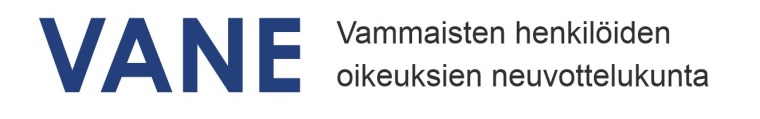 